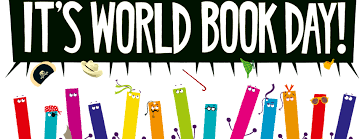 Share A StoryDear Parent/Carer,To celebrate World Book day, on, Thursday 5th March 2020, we would like to invite one parent/carer per pupil into school at 2.15 pm to enjoy a fun afternoon of reading and activities.  Should a family member be unable to attend, we will pair your child up with a P7 so they can still fully enjoy the afternoon.Feel free to bring along your child’s favourite book from home to share.  There will be books and resources available on the day.Children should wear school uniform as normal on this day.You have permission to leave with your child from 3.00 pm, provided you ‘sign out’ with your child’s teacher before you leave.We look forward to seeing you all there!Mrs MooneyPlease complete the tear off slip below and return it to the school.___________________________________________________________________I __________________________’s parent in P______ can/cannot attend book reading afternoon at, 2.15pm on, Thursday 5th March 2019. Dream 		        Believe		                    Endeavour 			         Achieve